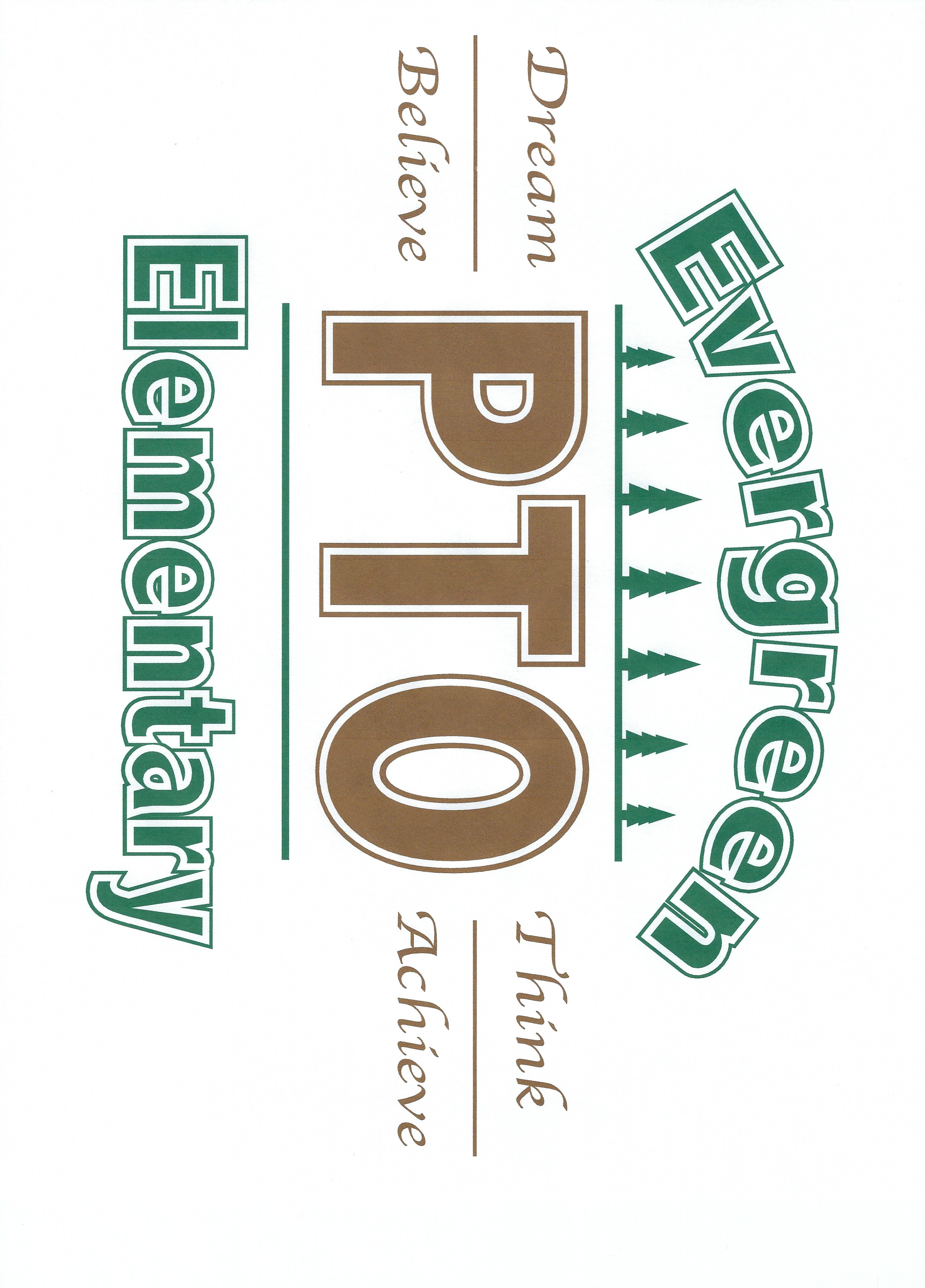 Board members                                                                                            |  |  | Important DatesNovember:7 – Parent/ Teacher Conferences18 – 22 – American Education Week19 – Monthly meeting, 6:30 LMCDecember:NO Monthly meeting – Happy Holidays!January:21 – Monthly meeting, 6:30 LMC24 - Movie Night (Movie & Time TBD)February – TBD18 – Monthly meeting, 6:30 LMC28 - Family Game Night (6:00-8:00 pm)March:19 – Monthly meeting, 6:30 LMC (**Note the date deviation for St. Patrick’s Day)31 – Parent/ Teacher ConferencesApril:2 – Parent/ Teacher Conferences18 - Family Fun Fest (11:00 am -2:00 pm)21 – Monthly meeting, 6:30 LMCMay:4 – 8 – Teacher Appreciation Week19 – Monthly meeting, 6:30 LMCJune:16 – End of year wrap up?TimeItemOwner/Call to Order/Introductions/Housekeeping ItemsAllAll6:30 PM in LMCCo-Chairs